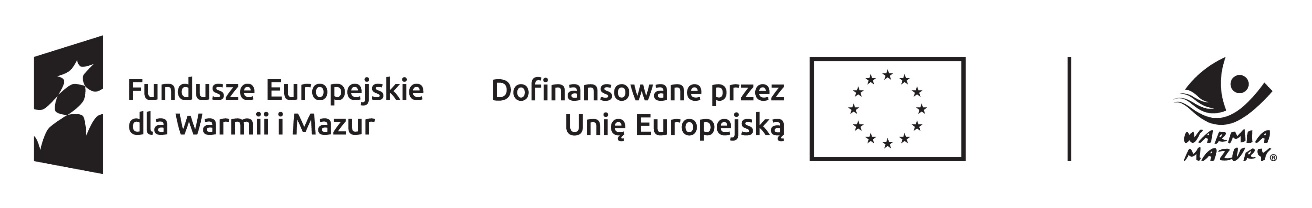 Załącznik nr 1OŚWIADCZENIE OSOBY BEZROBOTNEJ O ZMIANIE MIEJSCA ZAMIESZKANIA 
W ZWIĄZKU Z PODJĘCIEM ZATRUDNIENIA, INNEJ PRACY ZAROBKOWEJ 
LUB PODJĘCIA DZIAŁALNOŚCI GOSPODARCZEJ……………………………………..                nazwisko i imiona…………………………...………..             nr ewidencyjny PESELOświadczam, iż: odległość od miejsca mojego dotychczasowego zamieszkania do miejscowości, w której zamieszkałem/am 
w związku z podjęciem zatrudnienia/innej pracy zarobkowej/działalności gospodarczej* wynosi co najmniej 
80 km lub czas dojazdu do tej miejscowości i powrotu do miejsca dotychczasowego zamieszkania środkami transportu zbiorowego przekracza łącznie co najmniej 3 godziny dziennie,w związku z podjęciem zatrudnienia/innej pracy zarobkowej/działalności gospodarczej* aktualnie zamieszkuję pod adresem: ……………………………………………………………………………………….......................                                                                                                                                             ……………………………….                                                                                                                                                                                                                      data, czytelny podpis* niepotrzebne skreślić